РОССИЙСКАЯ ФЕДЕРАЦИЯИркутская областьМуниципальное образование «город Свирск»А Д М И Н И С Т Р А Ц И ЯП О С Т А Н О В Л Е Н И Е2 марта 2016 года										№ 114О внесении изменений в постановление администрации от 20.05.2013 № 332 «Об определении границ прилегающихтерриторий к объектам, на которых не допускается розничная продажа алкогольной продукции»	В связи с реорганизацией муниципального образовательного учреждения «Свирская средняя общеобразовательная школа» и изменением места нахождения розничного рынка, руководствуясь статьей 44, 51 Устава муниципального образования «город Свирск», администрация городаП О С Т А Н О В Л Я Е Т:1. Внести в постановление администрации от 20.05.2013 № 332 «Об определении границ прилегающих территорий к объектам, на которых не допускается розничная продажа алкогольной продукции» следующие изменения:1.1. Приложение № 1 «Перечень детских, образовательных и медицинских организаций и объектов спорта, оптовых и розничных рынков, на территории которых не допускается розничная продажа алкогольной продукции» изложить в новой редакции (приложение № 1);1.2. В приложении № 2 «Схема прилегающей территории к МУПТиБО «Универсал», адрес: г.Свирск, ул.Ленина, 2/А» изложить в новой редакции (приложение № 2);1.3. В приложении № 2 «Схема прилегающей территории к МОУ «Свирская средняя общеобразовательная школа», адрес: г.Свирск, ул.Мира, 4» исключить. 2. Постановление вступает в силу со дня подписания.3. Опубликовать постановление в официальном источнике.4. Контроль исполнения постановления возложить на первого заместителя мэра города Батуеву А.В.Мэр											В.С. ОрноевПриложение № 1к постановлению администрацииот 2 марта 2016 года № 114ПЕРЕЧЕНЬдетских, образовательных и медицинских организаций и объектов спорта, оптовых и розничных рынков, на территориях которых не допускается розничная продажа алкогольной продукцииРуководитель аппарата администрации				Г.А. МакогонНачальник отела торговли,развития малого и среднего бизнеса					И.Н. ЕпикПриложение № 2к постановлению администрацииот 2 марта 2016 года № 114Схема прилегающей территории к розничному рынку МУП ТБО «Универсал»,Адрес: г.Свирск, ул. Ленина, 11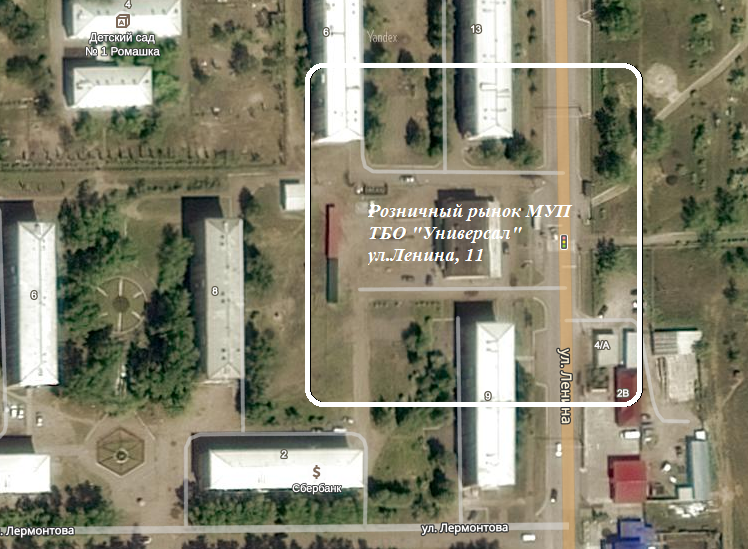 - граница прилегающей территории, на которой не допускается розничная продажа алкогольной продукции с содержанием этилового спирта более 0,5% объема готовой продукции (50 метров)Руководитель аппарата администрации				Г.А. МакогонНачальник отела торговли,развития малого и среднего бизнеса					И.Н. Епик№п/пНаименование объектаМестонахождениеОбщеобразовательные организацииОбщеобразовательные организацииОбщеобразовательные организации1.Муниципальное образовательное учреждение «Средняя общеобразовательная школа №1 г.Свирска»Иркутская область, г.Свирск, ул.Дзержинского, 42.Муниципальное образовательное учреждение «Макарьевская средняя общеобразовательная школа г.Свирска»Иркутская область, г.Свирск, ул. Лесная, 13.Муниципальное образовательное учреждение «Средняя общеобразовательная школа №2 г.Свирска»Иркутская область, г.Свирск, ул. Хасановских боев, 74.Муниципальное образовательное учреждение «Средняя общеобразовательная школа №3 г.Свирска»Иркутская область, г.Свирск, ул. Олега Кошевого, 175.Муниципальное образовательное учреждение «Основная общеобразовательная школа мкрн.Березовый»Иркутская область, г.Свирск, мкрн.Березовый, ул. Серегина, 16.ГБОУ СПО «Свирский электромеханический техникум»Иркутская область, г.Свирск, ул. Комсомольская, 2/БДошкольные образовательные организацииДошкольные образовательные организацииДошкольные образовательные организации7.Муниципальное дошкольное образовательное учреждение «Детский сад общеразвивающего вида интеллектуального, художественно-эстетического развития воспитанников № 13»Иркутская область, г. Свирск, ул. Лермонтова, 108.Муниципальное дошкольное образовательное учреждения «Детский сад компенсирующего вида № 1»Иркутская область, г. Свирск, ул. Лазо, 49.Муниципальное дошкольное общеобразовательное учреждение «Детский сад общеразвивающего вида № 17»Иркутская область, г. Свирск, ул. Дзержинского, 410.Муниципальное дошкольное образовательное учреждения «Детский сад компенсирующего вида № 33»Иркутская область, г. Свирск, ул. Ленина, 1011.Муниципальное казенное дошкольное образовательное учреждения «Детский сад общеразвивающего вида № 2»Иркутская область, г. Свирск, ул. Ангарская, 212.Муниципальное дошкольное образовательное учреждение «Детский сад № 22»Иркутская область, г. Свирск, ул. Транспотрная,70Розничные рынкиРозничные рынкиРозничные рынки13.Муниципальное унитарное предприятие торговли и бытового обслуживания «Универсал»Иркутская область, г. Свирск,
ул. Ленина, 11Медицинские организацииМедицинские организацииМедицинские организации14.Областное государственное бюджетное учреждение здравоохранения «Больница г.Свирска»Иркутская область, г. Свирск, ул. Октябрьская, 315.Областное государственное бюджетное учреждение здравоохранения «Больница г.Свирска» (поликлиника)Иркутская область, г. Свирск, ул. Чкалова, 8Объекты спортаОбъекты спортаОбъекты спорта16.Муниципальное бюджетное учреждение физкультурно-оздоровительный комплекс «Олимп»Иркутская область, г. Свирск, ул. Щорса, 717.Стадион «Труд» им. И.ПротасоваИркутская область, г. Свирск, ул. Хасановских боев, 2/А